แบบคำขอเปลี่ยนแปลงข้อมูลประวัติส่วนตัว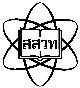 HR.2-33เรียน  ผู้อำนวยการ    ข้าพเจ้า…………………………………………………………………………………………………………………………………………………...………..…..     ตำแหน่ง……………………………………………………….………..……สังกัด…………………………………..……………………………..……….……     มีความประสงค์เปลี่ยนชื่อตัวเป็น    ไทย...................................................อังกฤษ..............................................................เปลี่ยนชื่อสกุลเป็น  ไทย...................................................อังกฤษ..............................................................เปลี่ยนแปลงที่อยู่อาศัย..............................................................................................................................       ..................................................................................................................................................................  เพิ่มวุฒิการศึกษา........................................................................................................................................อื่น ๆ .........................................................................................................................................................    ตามเอกสารที่แนบ                                                                            ลงชื่อ……………………………..………………………                                                                                  (...........................................................)                                                                            วันที่............................................................